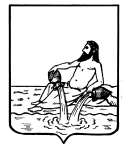 

АДМИНИСТРАЦИЯ ВЕЛИКОУСТЮГСКОГО МУНИЦИПАЛЬНОГО ОКРУГАВОЛОГОДСКОЙ ОБЛАСТИРАСПОРЯЖЕНИЕ .02.2024                  	       	                                                                                № г. Великий УстюгВ соответствии со статьей 353.1 Трудового кодекса Российской Федерации, законом Вологодской области от 20.12.2007 № 1724-ОЗ «О ведомственном контроле за соблюдением трудового законодательства и иных нормативных правовых актов, содержащих нормы трудового права, в Вологодской области», постановлением администрации Великоустюгского муниципального округа от 10.02.2023 № 300 «Об утверждении положения об осуществлении ведомственного контроля за соблюдением трудового законодательства  и иных нормативных правовых актов, содержащих нормы трудового права, в муниципальных учреждениях и предприятиях, учредителем которых является Великоустюгский муниципальный округ», руководствуясь статьёй 38 Устава Великоустюгского муниципального округа,1.Утвердить прилагаемый план проведения мероприятий по ведомственному контролю за соблюдением трудового законодательства и иных нормативных правовых актов, содержащих нормы трудового права, в подведомственных организациях в 2024 году.2. Ответственным за проведение проверки лицам уведомить о предстоящей проверке руководителей подведомственных организаций не позднее, чем за три дня до её начала.Временно исполняющий полномочия Главы Великоустюгского муниципального округа                                   И.А. АбрамовПриложениеУТВЕРЖДЁНраспоряжением администрации Великоустюгского муниципального округаот       №П Л А Н проведения мероприятий по ведомственному контролюза соблюдением трудового законодательства и иных нормативных правовых актов, содержащих нормытрудового права, в подведомственных организациях в 2024 годуОб утверждении плана проведения мероприятий по ведомственному контролю за соблюдением трудового законодательства и иных нормативных правовых актов, содержащих нормы трудового права, в подведомственных организациях в 2024 году№ п/пДата проведенияпроверкиДата проведенияпроверкиНаименование подведомственной организацииФамилия, инициалы и должность лица, ответственного за проведение проверки№ п/пдатаначаладата окончанияНаименование подведомственной организацииФамилия, инициалы и должность лица, ответственного за проведение проверки12345Учреждения, подведомственные администрации Великоустюгского муниципального округаУчреждения, подведомственные администрации Великоустюгского муниципального округаУчреждения, подведомственные администрации Великоустюгского муниципального округаУчреждения, подведомственные администрации Великоустюгского муниципального округаУчреждения, подведомственные администрации Великоустюгского муниципального округа116.09.202420.09.2024Муниципальное унитарное предприятие «Ресурс»Кульчинская О.В., начальник управления делами администрации Великоустюгского муниципального округаУчреждения, подведомственные управлению образованияУчреждения, подведомственные управлению образованияУчреждения, подведомственные управлению образованияУчреждения, подведомственные управлению образованияУчреждения, подведомственные управлению образования105.02.202409.02.2024Муниципальное бюджетное дошкольное образовательное учреждение «Детский сад № 23 “Золотой ключик”»Тетерина Н.М., заместитель начальника управления образования 212.02.202416.02.2024Муниципальное бюджетное общеобразовательное учреждение «Основная общеобразовательная школа № 11»Тетерина Н.М., заместитель начальника управления образования 319.02.202422.02.2024Муниципальное бюджетное дошкольное образовательное учреждение «Аристовский детский сад»Тетерина Н.М., заместитель начальника управления образования 411.03.202415.03.2024Муниципальное бюджетное общеобразовательное учреждение «Полдарская средняя общеобразовательная школа»Тетерина Н.М., заместитель начальника управления образования 518.03.202422.03.2024Муниципальное бюджетное общеобразовательное учреждение «Голузинская средняя общеобразовательная школа»Тетерина Н.М., заместитель начальника управления образования 615.04.202419.04.2024Муниципальное бюджетное дошкольное образовательное учреждение «Новаторский детский сад “Аленушка”»Тетерина Н.М., заместитель начальника управления образования 722.04.202426.04.2024Муниципальное бюджетное дошкольное образовательное учреждение «Детский сад “Василёк” посёлка Валга»Тетерина Н.М., заместитель начальника управления образования 820.05.202424.05.2024Муниципальное бюджетное дошкольное образовательное учреждение «Детский сад № 26 “Берёзка”»Тетерина Н.М., заместитель начальника управления образования 916.09.202420.09.2024Муниципальное бюджетное дошкольное образовательное учреждение «Детский сад № 5 “Буратино”»Тетерина Н.М., заместитель начальника управления образования 1023.09.202427.09.2024Муниципальное бюджетное общеобразовательное учреждение «Великоустюгская общеобразовательная школа-интернат для обучающихся с ограниченными возможностями здоровья»Тетерина Н.М., заместитель начальника управления образования 1107.10.202411.10.2024Муниципальное бюджетное дошкольное образовательное учреждение «Стриговский детский сад»Тетерина Н.М., заместитель начальника управления образования 1214.10.202418.10.2024Муниципальное бюджетное дошкольное образовательное учреждение «Детский сад № 8 “Теремок”»Тетерина Н.М., заместитель начальника управления образования 1321.10.202425.10.2024Муниципальное бюджетное дошкольное образовательное учреждение «Детский сад № 22 “Светлячок”»Тетерина Н.М., заместитель начальника управления образования 1411.11.202415.11.2024Муниципальное бюджетное дошкольное образовательное учреждение «Детский сад общеразвивающего вида № 28 “Пчёлка”»Тетерина Н.М., заместитель начальника управления образования 1518.11.202422.11.2024Муниципальное бюджетное дошкольное образовательное учреждение «Детский сад № 2 “Чебурашка”»Учреждения, подведомственные управлению культуры, спорта и молодёжной политикиУчреждения, подведомственные управлению культуры, спорта и молодёжной политикиУчреждения, подведомственные управлению культуры, спорта и молодёжной политикиУчреждения, подведомственные управлению культуры, спорта и молодёжной политикиУчреждения, подведомственные управлению культуры, спорта и молодёжной политики117.06.202421.06.2024Муниципальное бюджетное учреждение «Спортивная школа Великоустюгского округа»Козулина И.А., заместитель Главы Великоустюгского муниципального округа, начальник управления культуры, спорта и молодёжной политики211.11.202415.11.2024Муниципальное бюджетное учреждение культуры «Великоустюгский культурно-досуговый центр»Козулина И.А., заместитель Главы Великоустюгского муниципального округа, начальник управления культуры, спорта и молодёжной политики